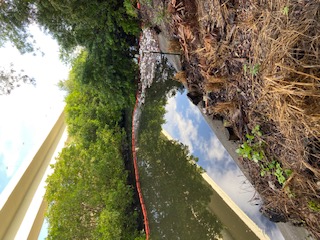 WATERGOAT December 23, 2019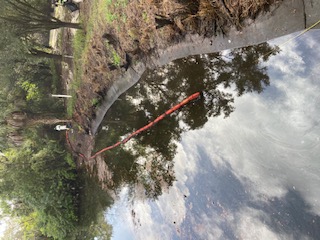 